Биология, 6 классСтроение стебляЦель  урока: организовать деятельность учащихся по изучению многообразия побегов растенийЗадачи урокаОбразовательно-развивающие:Усвоение новых понятий: кожица, пробка, луб, ситовидные трубки, клетки-спутницы, лубяные волокна, камбий, древесина, сосуды, сердцевина, основная ткань, годичные кольца.Применение опорных понятий: побег, зародышевый побег семени, конус нарастания, междоузлия, ткань. Формирование УУД: Личностные: восприятие речи учителя, непосредственно не обращённую к учащемуся, формирование навыков взаимо- и самооценки, навыков рефлексии на основе использования критериальной системы оценки; Метапредметные: Познавательные: классифицировать понятия, формулировать вопросы понятия, отвечать на вопросы-понятия, формулировать определения понятий, формулировать суждения, умение осознанно и произвольно строить речевое высказывание в устной и письменной форме, выявление общих и существенных признаков, систематизировать, сопоставлять, анализировать, обобщать, воспроизведить по памяти информации, необходимой для решения задачи; Регулятивные: планирование решения учебной задачи, выстраивание последовательности необходимых операций, формирование навыков взаимо- и самооценки на основе использования критериальной системы оценки, осуществлять выбор эффективных путей и средств достижения целей, контролировать и оценивать свои действия по результату; Коммуникативные: оформление  диалогического высказывания, действовать с учётом позиции другого и уметь согласовывать свои действия; устанавливать и поддерживать необходимые контакты с другими людьми, использование речевых средств для регуляции умственной деятельности, регуляция собственного речевого поведения как основы коммуникативной компетентностиВоспитательная: формирование диалектико-материалистического мировоззрения через философскую категорию «количество-качество»Тип урока: изучения и первичного закрепления новых знаний.Форма работы: фронтальная, групповая, индивидуальная.Необходимое техническое оборудование: компьютер, мультимедийный проектор, интерактивная презентация сопровождения урока, заявка на оценку, листы самоконтроля, дидактические карточки, сорбонки (в приложении, распечатать двухсторонней печатью и разрезать, на каждого ученика один комплект),  натуральные объекты - срезы древесных стеблей растений разного возраста, микропрепараты поперечных и продольных срезов стеблей растений, микроскопы, лупы.Заявка на оценку:«5» - 62 и более баллов«4» - 48  – 61  баллов«3» - 34 - 47 балловЛист самоконтроля ученика 6 класса _____________________. Тема _______________________Структура и ход  урока:Лист самоконтроля ученика 6 класса _____________________. Тема _______________________Лист самоконтроля ученика 6 класса _____________________. Тема _______________________Лист самоконтроля ученика 6 класса _____________________. Тема _______________________СорбонкиТретий лишнийПроверочная работаЦель урокаФункции стебляРисунок в ТТТаблица в ТТ Выступление от группыДополнительные баллыСумма баллов Оценка 12 баллов3 баллаДо 29 баллов1 балл7 баллов6 баллов10 баллов2 баллаЭтап урокаДеятельность учителяДеятельность ученикаОбразец выполнения заданияВремя(в мин.)Организационный моментПриветствует учащихся,  проверяет  их готовность к уроку, озвучивает заявку на оценку«5» - 62 и более баллов«4» - 48  – 61  баллов«3» - 34 - 47 балловПриветствуют учителя, проверяют свою готовность к уроку1 мин.Актуализация опорных знаний урокаОбъясняет задание. Организует выполнение задания  - игра в сорбонки:В парах провести взаимоопрос по карточкам, повторить понятия прошлого урокаУченики по очереди показывают друг другу карточки: стороной с написанным понятием товарищу, а стороной с  определением – к себе. По образцу проверяют знание определение понятия1 балл за каждое понятиеПрямостоящий побег  -  Прямостоящий побег – это побег, расположенный в пространстве вертикально.Приподнимающийся побег  - Приподнимающийся побег – это побег, растущий горизонтально с поднятыми вертикально верхушками.Ползучий побег  - Ползучий побег – это побег, растущий горизонтально с длинными междоузлиями, в которых образуются придаточные корни.Цепляющийся побег  - Цепляющийся побег – это побег, растущий вертикально, закрепляющийся на опоре с помощью усиков или корней-прицепок.Вьющийся побег - Вьющийся побег – это побег, растущий на опоре и обвивающий ей.Колючка – Колючка – это видоизмененный надземный побег.Кладодии – Кладодии – это утолщенные стебли, запасающие воду и осуществляющие фотосинтез.Усы – Усы – это ползучие стебли с длинными междоузлиями.Усики – Усики – это видоизмененные боковые побеги, позволяющие растениям цепляться за опоры.Корневище – Корневище  - это подземный видоизмененный побег, внешне напоминающий корень, имеет почки.Луковица – Луковица – видоизмененный укороченный побег с коротким плоским стеблем.Клубень – Клубень – видоизмененный подземный побег, который разрастается в толщину.5 минАктуализация опорных знаний урокаОрганизует выполнение задания «Третий лишний»Демонстрирует группы понятий учащимся, необходимо выбрать лишнее понятий из трех и обосновать выбор, указав основание деления понятий.Выполняют задание фронтальноЗа верный ответ до 3 балловМогут быть другие основания деления1. А – абрикос, Б - вьюнок, В - хмель.2.  А - лук, Б - картофель, В - чеснок.3.  А - клубень, Б - корневище, В - колючка.4.  А - усик, Б - корневище, В - кладодии.5.  А - виноград, Б - сосна, В - береза.1. А – имеет прямостоящий стебель, Б и В – вьющиеся2. Б – имеет видоизмененный побег клубень, А и В – луковицу3. В – надземный видоизмененный побег, А и Б - подземный4. Б – подземный видоизмененный побег, А и В – надземный5. А – цепляющийся побег, Б и В - прямостоящий3 минАктуализация опорных знаний урокаОрганизует выполнении проверочной работы.Демонстрирует на экран вопросы проверочной работыОрганизует взаимопроверку и взаимооценивание  проверочной работыВыполняют проверочную работу. Учащиеся в тетрадях фиксируют ответы на вопросы и задания проверочной работы.Взаимопроверка: сравнение ответов товарища и эталоном ответа.Максимально 29 баллов1, 3, 411БЕ, 2 ВД, 3 АВГ342141Б 2Б 3А 4Г2, 3, 51Г, 2А, 3Б, 4Д, 5В, 6Е 10 минМотивация к изучению нового материала. Формулирование темы и целей урока.Мотивирует учащихся к определению через игру «Словолов»:   в таблице отыскать слова темыПоставьте цель урокапо карточке № 1Вопрос-понятиеЧто  называется…?Что считается …?Что понимается под…?Что представляет собой…?Что выражает…?Что является…?Что такое…?Каковы свойства и виды…?В чём заключается сущность…?Определяют тему урока и записывают её в тетрадь.Определяют цель урока с помощью вопросов-понятий.1 вопрос-понятие – 1 баллСтроение стебляУченики с помощь учителя ставят цель урока «Что должны узнать?»:Каково значения стебля в жизни растения?В чём сущность внутреннего строения стебля?Что представляют собой годичные кольца древесины?Что  называется камбием?Что считается лубом?Что понимается под древесиной?Что представляет собой сердцевина стебля?Ученики ставят цель «Чему должны научиться?»: - давать определения понятий, - обобщать информацию,- распознавать внутреннее строение стебля,- выделять общее и особенное- систематизировать и структурировать информацию1 мин2 минИзучение нового материалаСтавит познавательную задачу: выписать из §7 значение стебля в таблицу и обобщить сущность каждой из них до названия функции.Организует обсуждение результатов работы.Работают с текстом учебника.Решают проблемную задачу, поставленную учителем.Ученик, выполнивший задание быстрее других представляет результат работы к обсуждению7 баллов5 минФизкультминуткаОрганизует физкультминутку, показывает упражнения на стимуляцию мозгового кровообращения:Выполняют  упражнения стоя«Качания головой» (упражнение стимулирует мыслительные процессы): дышите глубоко, расслабьте плечи и уроните голову вперёд. Позвольте голове медленно качаться из стороны в сторону, пока при помощи дыхания уходит напряжение. Подбородок вычерчивает слегка изогнутую линию на груди по мере расслабления шеи. Выполнять 30 с.«Ленивые восьмёрки» (упражнение активизирует структуры мозга, обеспечивающие запоминание, повышает устойчивость внимания): нарисуйте в воздухе в горизонтальной плоскости восьмёрки по три раза каждой рукой, а затем обеими руками.1 минИзучение нового материалаОрганизует работу с рисунком 29 учебника на стр 30 И рисунком в тетради-тренажереСравнивают рисунки, находят части стебля, подписывают их0,5 балл за каждую верную подписьВсего 6 баллов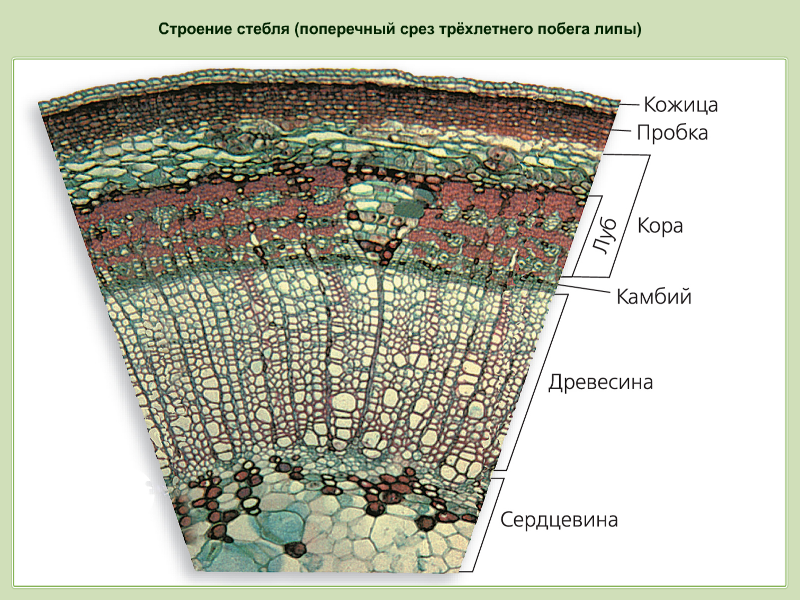 2 минИзучение нового материалаОрганизует работу с текстом учебника и по заполнению таблицы в тетради- тренажере Проверяет выполнение проверочной работыОрганизует групповую работу, деление на группы с помощью жеребьевки. Предоставляет срезы древесных стеблей растений разного возраста, микропрепараты поперечных и продольных срезов стеблей растений, микроскопы, лупы, организует рассматривание натуральных объектов.Выполняют задание учителя:Индивидуальный труд с текстом ученика на стр. 31-32 и заполнение таблицы10 балловУченики выбирают листочки с темой обсуждения, с одинаковой темой объединяются в одну группу.Групповая работа– простая кооперация – обсуждают содержание таблицы в группах по 3 человека.Рассматривают натуральные объекты.Выступают от групп:1 – кожица, пробка, 2 - луб, камбий, 3 – древесина, сердцевинаЗа выступление от группы – 2 балла10 минРефлексия.Вспомнить ход урокаКакая была тема урока?Какие ставили перед собой цели?Какими путями достигали своих целей?Проговаривает баллы за проверочную работу каждому ученикиПодсчитайте свои баллы за урок, поставьте себе оценку, сдайте мне листы самоконтроляВысказывают  свои мнения.Осуществляют самоанализ и самооценку деятельности. Воспринимают оценку своей работы учителем, товарищами2 минПодведение итогов урока. Домашнее заданиеОтмечает степень вовлеченности учащихся в работу на уроке. Оценивает работу учащихся во время урока, комментирует оценки.Задает и комментирует домашнее заданиеЧитают задание. Задают уточняющие вопросы. Записывают задание в дневник.На доске записано трехуровневое домашнее задание:Учить понятия параграфа 7, 3 суждения-сравнения слоев стебля растенияВыполнить задания на стр. 32 № 1-53 минПрямостоящий побегПрямостоящий побег – это побег, расположенный в пространстве вертикальноВьющийся побегВьющийся побег – это побег, растущий на опоре и обвивающий ейУсикиУсики – это видоизмененные боковые побеги, позволяющие растениям цепляться за опорыПриподнимающийся побегПриподнимающийся побег – это побег, растущий горизонтально с поднятыми вертикально верхушкамиКолючкаКолючка – это видоизмененный надземный побегКорневищеКорневище  - это подземный видоизмененный побег, внешне напоминающий корень, имеет почкиПолзучий побегПолзучий побег – это побег, растущий горизонтально с длинными междоузлиями, в которых образуются придаточные корниКладодииКладодии – это утолщенные стебли, запасающие воду и осуществляющие фотосинтезЛуковицаЛуковица – видоизмененный укороченный побег с коротким плоским стеблемЦепляющийся побегЦепляющийся побег – это побег, растущий вертикально, закрепляющийся на опоре с помощью усиков или корней-прицепокУсыУсы – это ползучие стебли с длинными междоузлиямиКлубеньКлубень – видоизмененный подземный побег, который разрастается в толщинуУсикиУсики – это видоизмененные боковые побеги, позволяющие растениям цепляться за опорыВьющийся побегВьющийся побег – это побег, растущий на опоре и обвивающий ейПрямостоящий побегПрямостоящий побег – это побег, расположенный в пространстве вертикальноКорневищеКорневище  - это подземный видоизмененный побег, внешне напоминающий корень, имеет почкиКолючкаКолючка – это видоизмененный надземный побегПриподнимающийся побегПриподнимающийся побег – это побег, растущий горизонтально с поднятыми вертикально верхушкамиЛуковицаЛуковица – видоизмененный укороченный побег с коротким плоским стеблемКладодииКладодии – это утолщенные стебли, запасающие воду и осуществляющие фотосинтезПолзучий побегПолзучий побег – это побег, растущий горизонтально с длинными междоузлиями, в которых образуются придаточные корниКлубеньКлубень – видоизмененный подземный побег, который разрастается в толщинуУсыУсы – это ползучие стебли с длинными междоузлиямиЦепляющийся побегЦепляющийся побег – это побег, растущий вертикально, закрепляющийся на опоре с помощью усиков или корней-прицепокСорбонкиТретий лишнийПроверочная работаЦель урокаФункции стебляРисунок в ТТТаблица в ТТ Выступление от группыДополнительные баллыСумма баллов Оценка 12 баллов3 баллаДо 29 баллов1 балл7 баллов6 баллов10 баллов2 баллаСорбонкиТретий лишнийПроверочная работаЦель урокаФункции стебляРисунок в ТТТаблица в ТТ Выступление от группыДополнительные баллыСумма баллов Оценка 12 баллов3 баллаДо 29 баллов1 балл7 баллов6 баллов10 баллов2 баллаСорбонкиТретий лишнийПроверочная работаЦель урокаФункции стебляРисунок в ТТТаблица в ТТ Выступление от группыДополнительные баллыСумма баллов Оценка 12 баллов3 баллаДо 29 баллов1 балл7 баллов6 баллов10 баллов2 балла